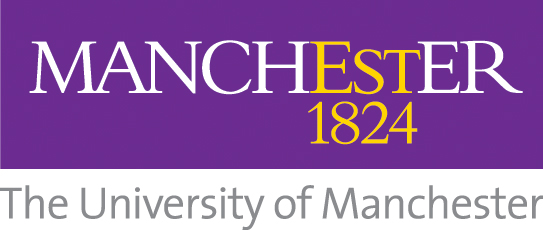 HALO Trust Bursary Application FormDeadline to return form: 12pm (BST) on Friday 30 September 2022Submit to: hcri@manchester.ac.uk Please complete all sections:PERSONAL DETAILS:Application (500-words maximum)Please outline your motivation and interest in applying for the HALO Trust bursary.University of Manchester Application / Student ID number (if known):University of Manchester Application / Student ID number (if known):University of Manchester Application / Student ID number (if known):Programme of study:Programme of study:Programme of study:TitleForenameSurnameCorrespondence AddressTelephonee-mail